Муниципальное казенное общеобразовательное учреждениеМарьевская средняя общеобразовательная школаОльховатский муниципальный районВоронежская область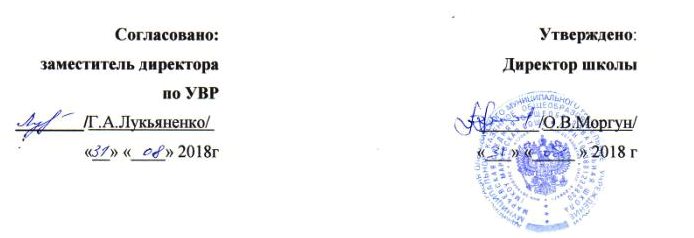 Рабочая программапо  информатике и ИКТ 7 классана 2018-2019 учебный годСоставитель:учитель информатики  вкк Соболев Андрей Николаевич2018 годПрограмма по информатике для основной школы составлена в соответствии с требованиями Федерального государственного образовательного стандарта основного общего образования (ФГОС ООО); требованиями к результатам освоения основной образовательной  программы (личностным, метапредметным, предметным); основными подходами к развитию и формированию универсальных учебных действий (УУД) для основного общего образования. В ней соблюдается преемственность с федеральным государственным образовательным стандартом начального общего образования; учитываются возрастные  и психологические особенности школьников, обучающихся на ступени основного общего образования, учитываются межпредметные связи.Рабочая программа по  «Информатика» была составлена на основе следующих документов:Федеральный государственный образовательный стандарт основного общего образования/ М - во образования и науки Рос. Федерации. - М. : Просвещение. - ISBN 978 - 5 - 09 - 023272 - 9.Босова, Л. Л. Информатика [Текст]: Учебник для 7 класса/Л. Л. Босова, А. Ю. Босова. –М. : БИНОМ. Лаборатория знаний, 2013. - 224 с. :илл. ISBN 978 - 5 - 9963 - 1165 - 1.Бородин М. Н. Информатика. УМК для основной школы [Электронный ресурс] : 5–6 классы. 7—9 классы. Методическое пособие / Автор - составитель: М. Н. Бородин. —Эл. изд. — М. : БИНОМ. Лаборатория знаний, 2013. —108 с. : ил. ISBN 978 - 5 - 9963 - 1462 – 1Босова, Л. Л. Пояснительная записка к учебникам «Информатика» для 5 - 9 классов [Электронный ресурс]примерной образовательной программы основного  общего образования МКОУ Марьевской СОШ; учебного плана МКОУ Марьевской СОШ; федерального перечня учебников; положения о рабочей программе МКОУ Марьевской СОШ.Ориентирована на преподавание по учебнику Информатика и ИКТ: учебник для 7 класса автор: Босова Л. Л. Количество учебных часов: Рабочая программа в 7 классе рассчитана на 1 час в неделю на протяжении учебного года, то есть 35 часов в год. Уровень обучения – базовый. Срок реализации рабочей учебной программы – один учебный год. Планируемые результаты изучения учебного предметаЛичностные результаты – это сформировавшаяся в образовательном процессе система ценностных отношений учащихся к себе, другим участникам образовательного процесса, самому образовательному процессу, объектам познания, результатам образовательной деятельности. Основными личностными результатами, формируемыми при изучении информатики в основной школе, являются:наличие представлений об информации как важнейшем стратегическом ресурсе развития личности, государства, общества; понимание роли информационных процессов в современном мире;владение первичными навыками анализа и критичной оценки получаемой информации; ответственное отношение к информации с учетом правовых и этических аспектов ее распространения; развитие чувства личной ответственности за качество окружающей информационной среды;способность увязать учебное содержание с собственным жизненным опытом, понять значимость подготовки в области информатики и ИКТ в условиях развития информационного общества; готовность к повышению своего образовательного уровня и продолжению обучения с использованием средств и методов информатики и ИКТ;способность и готовность к общению и сотрудничеству со сверстниками и взрослыми в процессе образовательной, общественно-полезной, учебно-исследовательской, творческой деятельности;способность и готовность к принятию ценностей здорового образа жизни за счет знания основных гигиенических, эргономических и технических условий безопасной эксплуатации средств ИКТ.Метапредметные результаты – освоенные обучающимися на базе одного, нескольких или всех учебных предметов способы деятельности, применимые как в рамках образовательного процесса, так и в других жизненных ситуациях. Основными метапредметными результатами, формируемыми при изучении информатики в основной школе, являются:владение общепредметными понятиями «объект», «система», «модель», «алгоритм», «исполнитель» и др.;владение информационно-логическими умениями:  определять понятия, создавать обобщения, устанавливать аналогии, классифицировать, самостоятельно выбирать основания и критерии для классификации, устанавливать причинно-следственные связи, строить логическое рассуждение, умозаключение (индуктивное, дедуктивное и по аналогии) и делать выводы;владение умениями самостоятельно планировать пути достижения целей; соотносить свои действия с планируемыми результатами, осуществлять контроль своей деятельности, определять способы действий в рамках предложенных условий, корректировать свои действия в соответствии с изменяющейся ситуацией; оценивать правильность выполнения учебной задачи; владение основами самоконтроля, самооценки, принятия решений и осуществления осознанного выбора в учебной и познавательной деятельности;владение основными универсальными умениями информационного характера: постановка и формулирование проблемы; поиск и выделение необходимой информации, применение методов информационного поиска; структурирование и визуализация информации; выбор наиболее эффективных способов решения задач в зависимости от конкретных условий; самостоятельное создание алгоритмов деятельности при решении проблем творческого и поискового характера;владение информационным моделированием как основным методом приобретения знаний: умение преобразовывать объект из чувственной формы в пространственно-графическую или знаково-символическую модель; умение строить разнообразные информационные структуры для описания объектов; умение «читать» таблицы, графики, диаграммы, схемы и т.д., самостоятельно перекодировать информацию из одной знаковой системы в другую; умение выбирать форму представления информации в зависимости от стоящей задачи, проверять адекватность модели объекту и цели моделирования;ИКТ-компетентность – широкий спектр умений и навыков использования средств информационных и коммуникационных технологий для сбора, хранения, преобразования и передачи различных видов информации, навыки создания личного информационного пространства (обращение с устройствами ИКТ; фиксация изображений и звуков; создание письменных сообщений; создание графических объектов; создание музыкальных и звуковых сообщений; создание, восприятие и использование гипермедиасообщений; коммуникация и социальное взаимодействие; поиск и организация хранения информации; анализ информации).Предметные результаты включают в себя: освоенные обучающимися в ходе изучения учебного предмета умения специфические для данной предметной области, виды деятельности по получению нового знания в рамках учебного предмета, его преобразованию и применению в учебных, учебно-проектных и социально-проектных ситуациях, формирование научного типа мышления, научных представлений о ключевых теориях, типах и видах отношений, владение научной терминологией, ключевыми понятиями, методами и приемами. В соответствии с федеральным государственным образовательным стандартом общего образования основные предметные результаты изучения информатики в основной школе отражают:формирование информационной и алгоритмической культуры; формирование представления о компьютере как универсальном устройстве обработки информации; развитие основных навыков и умений использования компьютерных устройств; формирование представления об основных изучаемых понятиях: информация, алгоритм, модель – и их свойствах; развитие алгоритмического мышления, необходимого для профессиональной деятельности в современном обществе; развитие умений составить и записать алгоритм для конкретного исполнителя; формирование знаний об алгоритмических конструкциях, логических значениях и операциях; знакомство с одним из языков программирования и основными алгоритмическими структурами — линейной, условной и циклической;формирование умений формализации и структурирования информации, умения выбирать способ представления данных в соответствии с поставленной задачей — таблицы, схемы, графики, диаграммы, с использованием соответствующих программных средств обработки данных;формирование навыков и умений безопасного и целесообразного поведения при работе с компьютерными программами и в Интернете, умения соблюдать нормы информационной этики и права.Содержание учебного предмета1. Информация и информационные процессыИнформация. Информационный процесс. Субъективные характеристики информации, зависящие от личности получателя информации и обстоятельств получения информации: важность, своевременность, достоверность, актуальность и т.п. Представление информации. Формы представления информации. Язык как способ представления информации: естественные и формальные языки. Алфавит, мощность алфавита.Кодирование информации. Универсальность дискретного (цифрового, в том числе двоичного) кодирования.  Двоичный алфавит. Двоичный код. Разрядность двоичного кода. Связь длины (разрядности) двоичного кода и количества кодовых комбинаций. Размер (длина) сообщения как мера количества содержащейся в нём информации. Достоинства и недостатки такого подхода. Другие подходы к измерению количества информации. Единицы измерения количества информации.Основные виды информационных процессов: хранение, передача и обработка информации. Примеры информационных процессов в системах различной природы; их роль в современном мире. Хранение информации. Носители  информации (бумажные, магнитные, оптические, флеш-память). Качественные и количественные характеристики современных носителей информации: объем информации, хранящейся на носителе; скорости записи и чтения информации. Хранилища информации. Сетевое хранение информации.Передача информации. Источник, информационный канал, приёмник информации. Обработка информации. Обработка, связанная с получением новой информации.  Обработка, связанная с изменением формы, но не изменяющая содержание информации. Поиск информации.2. Компьютер – как универсальное средство обработки информации.Общее описание компьютера. Программный принцип работы компьютера. Основные компоненты персонального компьютера (процессор, оперативная и долговременная память, устройства ввода и вывода информации), их функции и основные характеристики (по состоянию на текущий период времени). Состав и функции программного обеспечения: системное программное обеспечение, прикладное программное обеспечение, системы программирования. Компьютерные вирусы. Антивирусная профилактика.Правовые нормы использования программного обеспечения. Файл. Типы файлов. Каталог (директория). Файловая система.Графический пользовательский интерфейс (рабочий стол, окна, диалоговые окна, меню). Оперирование компьютерными информационными объектами в наглядно-графической форме: создание, именование, сохранение, удаление объектов, организация их семейств. Архивирование и разархивирование. Гигиенические, эргономические и технические условия безопасной эксплуатации компьютера.3. Обработка графической информации.Формирование изображения на экране монитора.  Компьютерное представление цвета.  Компьютерная графика (растровая, векторная).  Интерфейс графических редакторов.  Форматы графических файлов.4. Обработка текстовой информации.Текстовые документы и их структурные единицы (раздел, абзац, строка, слово, символ). Технологии создания текстовых документов. Создание, редактирование и форматирование текстовых документов на компьютере Стилевое форматирование. Включение в текстовый документ списков, таблиц, диаграмм, формул и  графических объектов. Гипертекст. Создание ссылок: сноски, оглавления, предметные указатели. Коллективная работа над документом. Примечания. Запись и выделение изменений. Форматирование страниц документа. Ориентация, размеры страницы, величина полей. Нумерация страниц. Колонтитулы. Сохранение документа в различных  текстовых форматах.Инструменты распознавания текстов и компьютерного перевода.Компьютерное представление текстовой информации. Кодовые таблицы. Американский стандартный код для обмена информацией, примеры кодирования букв национальных алфавитов. Представление о стандарте Юникод. 5. Мультимедиа.Понятие технологии мультимедиа и области её применения. Звук и видео как составляющие мультимедиа. Компьютерные презентации. Дизайн презентации и макеты слайдов.  Звуки и видео изображения. Композиция и монтаж. Возможность дискретного представления мультимедийных данных.Планируемые результаты изучения информатики в 7 классеИнформация и способы её представленияВыпускник научится:• использовать термины «информация», «сообщение», «данные», «кодирование», а также понимать разницу между употреблением этих терминов в обыденной речи и в информатике;• описывать размер двоичных текстов, используя термины «бит», «байт» и производные от них; использовать термины, описывающие скорость передачи данных;  • записывать в двоичной системе целые числа от 0 до 256; • кодировать и декодировать тексты при известной кодовой таблице;• использовать основные способы графического представления числовой информации.Выпускник получит возможность:• познакомиться с примерами использования формальных (математических) моделей, понять разницу между математической (формальной) моделью объекта и его натурной («вещественной») моделью, между математической (формальной) моделью объекта/явления и его словесным (литературным) описанием;• узнать о том, что любые данные можно описать, используя алфавит, содержащий только два символа, например 0 и 1;• познакомиться с тем, как информация (данные) представляется в современных компьютерах;• познакомиться с двоичной системой счисления;• познакомиться с двоичным кодированием текстов и наиболее употребительными современными кодами.Основы алгоритмической культурыВыпускник научится:• понимать термины «исполнитель», «состояние исполнителя», «система команд»; понимать различие между непосредственным и программным управлением исполнителем;• строить модели различных устройств и объектов в виде исполнителей, описывать возможные состояния и системы команд этих исполнителей; • понимать термин «алгоритм»; знать основные свойства алгоритмов (фиксированная система команд, пошаговое выполнение, детерминирован-ность, возможность возникновения отказа при выполнении команды);• составлять неветвящиеся (линейные) алгоритмы управления исполнителями и записывать их на выбранном алгоритмическом языке (языке программирования);• использовать логические значения, операции и выражения с ними;• понимать (формально выполнять) алгоритмы, описанные с использованием конструкций  ветвления (условные операторы) и повторения (циклы), вспомогательных алгоритмов, простых и табличных величин;• создавать алгоритмы для решения несложных задач, используя конструкции ветвления (условные операторы) и повторения (циклы), вспомогательные алгоритмы и простые величины;• создавать и выполнять программы для решения несложных алгоритмических задач в выбранной среде программирования. Выпускник получит возможность:• познакомиться с использованием строк, деревьев, графов и с простейшими операциями с этими структурами;• создавать программы для решения несложных задач, возникающих в процессе учебы и вне её.Использование программных систем и сервисовВыпускник научится:• базовым навыкам работы с компьютером; • использовать базовый набор понятий, которые позволяют описывать работу основных типов программных средств и сервисов (файловые системы, текстовые редакторы, электронные таблицы, браузеры, поисковые системы, словари, электронные энциклопедии); • знаниям, умениям и навыкам, достаточным для  работы на базовом уровне с различными программными системами и сервисами указанных типов; умению описывать работу этих систем и сервисов  с использованием соответствующей терминологии.Выпускник получит возможность:• познакомиться с программными средствами для работы с аудио-визуальными данными и соответствующим понятийным аппаратом;• научиться создавать текстовые документы, включающие рисунки и другие иллюстративные материалы, презентации и т. п.;• познакомиться с примерами использования математического моделирования и компьютеров в современных научно-технических исследованиях (биология и медицина, авиация и космонавтика, физика и т. д.).Работа в информационном пространствеВыпускник научится:• базовым навыкам и знаниям, необходимым для использования интернет-сервисов при решении учебных и внеучебных задач;• организации своего личного пространства данных с использованием индивидуальных накопителей данных, интернет-сервисов и т. п.;• основам соблюдения норм информационной этики и права. Выпускник получит возможность:• познакомиться с принципами устройства Интернета и сетевого взаимодействия между компьютерами, методами поиска в Интернете;• познакомиться с постановкой вопроса о том, насколько достоверна полученная информация, подкреплена ли она доказательствами; познакомиться с возможными подходами к оценке достоверности информации (оценка надёжности источника, сравнение данных из разных источников и в разные моменты времени и т. п.);• узнать о том, что в сфере информатики и информационно-коммуникационных технологий (ИКТ) существуют международные и национальные стандарты;• получить представление о тенденциях развития ИКТ.Тематическое планированиеПриложение 1Календарно-тематическое планирование№Название темыКоличество часовВведение. Техника Безопасности. 1Информация и информационные процессы9Компьютер как универсальное устройство обработки информации7Обработка графической информации4Обработка текстовой информации9Мультимедиа4Резерв1Итого:35№урокаКол-во часовТема урокаПланируемые результаты обученияПланируемые результаты обученияПланируемые результаты обученияФорма урокаДата проведенияДата проведения№урокаКол-во часовТема урокаПредметныеМетапредметныеЛичностныеФорма урокапо планупо факту1.1Введение. Техника безопасности и правила поведения в кабинете информатики.Общие представления о месте информатики в системе других наук, о целях изучения курса информатики.Познакомиться с техникой безопасности и правильной организации рабочего места.Целостные  представления  о  роли  ИКТ  при  изучении школьных предметов и в повседневной  жизни; способность увязать учебное содержание  с  собственным  жизненным  опытом,  понять  значимость подготовки  в  области  информатики  в  условиях  развития информационного общества; умение работать с учебникомУмения  и  навыки  безопасного  и целесообразного  поведения при  работе  в  компьютерном  классе;  способность  и  готовность  к  принятию ценностей  здорового  образа  жизни  за  счет  знания  основных  гигиенических, эргономических  и  технических  условий  безопасной  эксплуатации  средств ИКТУрок – лекция с элементами беседы2.1Информация и её свойстваОбщие представления об информации и еѐ свойствахПонимание   общепредметной  сущности  понятий «информация»,  «сигнал»Представления об информации как важнейшем стратегическом ресурсе развития личности, государства, обществаУрок – лекция с элементами беседы3.1Информационные процессы. Обработка информацииобщие  представления  об  информационных  процессах  и  их роли  в  современном  мире;  умение  приводить  примеры  сбора  и  обработки информации в деятельности человека, в живой природе, обществе, техникенавыки анализа процессов в биологических, технических и  социальных  системах,  выделения  в  них  информационной  составляющей; общепредметные навыки обработки информациипонимание  значимости  информационной  деятельности  для современного человекаКомбинированный4.1Информационные процессы. Хранение и передача информацииобщие  представления  об  информационных  процессах  и  их роли в современном мире; умение приводить примеры хранения и передачи информации в деятельности человека, в живой природе, обществе, техникенавыки анализа процессов в биологических , техническихи  социальных  системах,  выделения  в  них  информационной  составляющей; навыки  классификации  информационных  процессов  по  принятому основанию;  общепредметные  навыки  обработки,  хранения  и  передачи информациипонимание  значимости  информационной  деятельности  для современного человекаИзучение нового материала5.1Всемирная паутина как информационное хранилищепредставление  о  WWW  как  всемирном  хранилище информации; понятие о поисковых системах и принципах их работы; умение осуществлять  поиск  информации  в  сети  Интернет  с  использованием  простых запросов (по одному признаку),  сохранять для индивидуального использования найденные в сети Интернет информационные объекты и ссылки на нихосновные  универсальные  умения  информационного характера:  постановка  и  формулирование  проблемы;  поиск  и  выделение необходимой информации, применение методов информационного поискавладение  первичными  навыками  анализа  и  критичной  оценки получаемой  информации;  ответственное  отношение  к  информации  с  учетом правовых  и  этических  аспектов  ее  распространения;  развитие  чувства  личной ответственности за качество окружающей информационной средыКомбинированный6.1Представление информацииобобщѐнные  представления  о  различных  способах представления информациипонимание   общепредметной  сущности  понятия  «знак»; общеучебные умения анализа, сравнения, классификациипредставления   о  языке,  его  роли  в  передаче  собственных мыслей и общении с другими людьмиКомбинированный7.1Дискретная форма представления информациипредставления о преобразовании информации из непрерывной формы в дискретную; понимание сущности двоичного кодирования;  умение кодировать  и  декодировать  сообщения   по  известным  правилам  кодирования; понимание роли дискретизации информации в развитии средств ИКТпонимание   универсальности  двоичного  кодирования; навыки  представления  информации  в  разных  формах;  навыки  анализа информации;  способность  выявлять  инвариантную  сущность  на  первый взгляд различных процессовнавыки концентрации вниманияКомбинированный8.1Измерение информации (алфавитный подход к измерению информции)знание  основных понятий и формул при измерении информации.Научиться находить информационный объем сообщенияпонимание   сущности  измерения  как  сопоставления измеряемой величины с единицей измерениясамостоятельность и личная ответственность за свои поступки.Комбинированный9.1Единицы измерения информации знание  единиц  измерения  информации   и  свободное оперирование имипонимание   сущности  измерения  как  сопоставления измеряемой величины с единицей измерениянавыки концентрации вниманияКомбинированный10.1Обобщение и систематизация основных понятий темы «Информация и информационные процессы». Контрольная работа №1(тест)представления  об информации как одном из основных понятий современной  науки,  об  информационных  процессах  и  их  роли  в  современном мире,  о  принципах  кодирования  и  алфавитном  подходе  к  измерению информацииосновные  универсальные  умения  информационного характера:  постановка  и  формулирование  проблемы;  поиск  и  выделение необходимой информации, применение методов информационного поискавладение  первичными  навыками  анализа  и  критичной  оценки получаемой  информации;  ответственное  отношение  к  информации  с  учетом правовых  и  этических  аспектов  ее  распространения;  развитие  чувства  личной ответственности за качество окружающей информационной средыконтроль11.1Основные компоненты компьютера и их функцииНаучиться обобщениепредставлений об основных устройствах компьютера с точки зрения выполняемых ими функций; проведение аналогии между человеком и компьютеромобобщѐнные  представления  о  компьютере  как универсальном  устройстве обработки информациипонимание роли компьютеров в жизни современного человека; способность  увязать  знания  об  основных  возможностях  компьютера   с собственным жизненным опытом; интерес к изучению вопросов, связанных с историей вычислительной техникиОткрытия нового знания12.1Персональный компьютер. знание  основных  устройств  персонального  компьютера  и  их актуальных характеристикпонимание  назначения  основных  устройств персонального компьютерапонимание роли компьютеров в жизни современного человека; способность  увязать  знания  об  основных  возможностях  компьютера   с собственным жизненным опытомОткрытия нового знания13.1Программное обеспечение компьютера. Системное программное обеспечениеНаучиться пониматьназначения системного программного обеспечения персонального компьютерапонимание  назначения  системного  программного обеспечения персонального компьютерапонимание роли компьютеров в жизни современного человека; понимание  значимости  антивирусной  защиты  как  важного  направления информационной безопасностиКомбинированный14.1Системы программирования и прикладное программное обеспечениепредставление  о  программировании  как  о  сфере профессиональной  деятельности;  представление  о  возможностях использования компьютеров в других сферах деятельностипонимание  назначения  прикладного  программного обеспечения персонального компьютерапонимание  правовых  норм  использования  программного обеспечения;  ответственное  отношение  к  используемому  программному обеспечению15.1Файлы и файловые структурыНаучиться: строить графическое изображение файловой структуры некоторого носителя на основании имеющейся информацииумения  и  навыки  организации  файловой  структуры  в личном информационном пространствепонимание  необходимости  упорядоченного  хранения собственных программ и данныхКомбинированный16.1Пользовательский интерфейспонимание  сущности  понятий  «интерфейс», «информационный ресурс», «информационное пространство пользователя».Научиться оперированиюкомпьютерными информационными объектами в наглядно-графи-ческой форменавыки  оперирования  компьютерными информационными объектами в наглядно -графической формепонимание  необходимости  ответственного  отношения  к информационным ресурсам и информационному пространствуКомбинированный17.1Обобщение и систематизация основных понятий темы «Компьютер как универсальное устройство для работы с информацией». Контрольная работа №2 (тест)представления  о  компьютере как  универсальном  устройстве обработки информацииосновные  навыки  и  умения  использования компьютерных  устройств;  навыки  создания  личного  информационного пространстваспособность  увязать  знания  об  основных  возможностях компьютера   с  собственным  жизненным  опытом;  развитие  чувства  личной ответственности за качество окружающей информационной средыконтроль18.1Формирование изображения на экране компьютерасистематизированные  представ-ления  оформи-ровании пред-ставлений на экране монитора.Научиться выделять инвариантную сущность внешне различных объектовумения  выделять  инвариантную  сущность  внешне различных объектовспособность  применять  теоретические  знания  для  решения практических  задач;  интерес  к  изучению  вопросов,  связанных  с компьютерной графикойКомбинированный19.1Компьютерная графикаСистематизированные представления о растровой и векторной графике.правильно выбирать формат (способ пред-ставления) графических файлов в зависимости от решаемой задачи.Умения  правильно  выбирать  формат  (способ представления) графических файлов в зависимости от решаемой задачиЗнание сфер применения компьютерной графики;   способность применять теоретические знания для решения практических задач; интерес к изучению вопросов, связанных с компьютерной графикойКомбинированный20.1Создание графических изображений систематизированные  представления  об  инструментах создания  графических  изображений;  развитие  основных  навыков  и  умений использования графических редакторовумения  подбирать  и  использовать  инструментарий  для решения поставленной задачиинтерес  к  изучению  вопросов,  связанных  с  компьютерной графикойКомбинированный21.1Обобщение и систематизация основных понятий темы «Обработка графической информации». Контрольная работа №3(тест)Систематизированные  пред-ставления  об  основных  понятиях, свя-занных с обработкой графической информации на компьютереОсновные навыки и умения исполь-зования инструментов компьютерной графики для решения практических задачСпособность  увязать  знания  об  основных  возможностях компьютера   с  собственным  жизненным  опытом;  интерес  к  вопросам, связанным с практическим применением компьютеровконтроль22.1Текстовые документы и технологии их созданияСистематизированные  представления  о  технологиях подготовки  текстовых  документов;  знание  структурных  компонентов текстовых документовШирокий  спектр  умений  и  навыков  использования средств  информационных  и  коммуникационных  технологий  для  создания текстовых документов; умения критического анализаПонимание  социальной,  общекультурной  роли  в  жизни современного человека навыков квалифицированного клавиатурного письмаОткрытия нового знания23.1Создание текстовых документов на компьютереНаучиться использовать средства информационных и коммуникационных технологий длясоздания текстовых документовШирокий  спектр  умений  и  навыков  использования средств  информационных  и  коммуникационных  технологий  для  создани я текстовых  документов;  навыки  рационального  использования  имеющихся инструментовПонимание  социальной,  общекультурной  роли  в  жизни современного человека навыков квалифицированного клавиатурного письмаОткрытия нового знания24.1Прямое форматированиеПредставление  о  форматировании  текста  как  этапе  создания текстового документа; представление о прямом форматировании.Научиться форматировать документ для различных целейШирокий  спектр  умений  и  навыков  использования средств  информационных  и  коммуникационных  технологий  для  создания текстовых  документов;  навыки  рационально го  использования  имеющихся инструментовПонимание  социальной,  общекультурной  роли  в  жизни современного человека навыков квалифицированного клавиатурного письмаКомбинированный25.1Стилевое форматированиеПредставление  о  форматировании  текста  как  этапе  создания текстового  документа;  представление  о  стилевом  фор-матировании; представление о различных тек-стовых форматах.Научиться стилевому форматированию текста для разных вариантов его примененияШирокий  спектр  умений  и  навыков  использования средств  информационных  и  коммуникационных  технологий  для  создания текстовых  документов;  навыки  рационального  использования  имеющихся инструментовПонимание  социальной,  общекультурной  роли  в  жизни современного человека навыков квалифицированного клавиатурного письмаКомбинированный26. 1Визуализация информации в текстовых документах.Умения  использования  средств  структурирования  и визуализации текстовой информацииШирокий  спектр  умений  и  навыков  использования средств  информа-ционных  и  комму-никационных  технологий  для  создания текстовых  документов;  навыки  рационального  использования имею-щихся инструментовПонимание  социальной,  общекультурной  роли  в  жизни современного человека навыков создания тек-стовых доку-ментов.Комбинированный27.1Распознавание текста и системы компьютерного переводаНавыки  работы  с  программным  оптического  распознавания документов, компьютерными словарями и  программами-переводчиками.Научиться вводить и распознавать текстовую информацию при помощи сканераШирокий  спектр  умений  и  навыков  использования средств  информа-ционных  и  комму-никационных  тех-нологий  для  работы  с текстовой информациейПонимание  социальной,  общекультурной  роли  в  жизни современного  человека  навыков  работы  с  программным  обеспечением, поддерживающим работу с текстовой информациейКомбинированный28.1Оценка количественных параметров текстовых документовЗнание  основных  принципов  представления  текстовой информации  в  компьютере;  владение  первичными  навыками  оценки количественных параметров текстовых документов.Научиться вычислять информационный объем текстового сообщенияУмения  выделять  инвариантную  сущность  внешне различных объектовСпособность  применять  теоретические  знания  для  решения практических задачКомбинированный29.1Проектная работа.Умения  работы  с  несколькими  текстовыми  файлами;  умения стилевого  форматирования;  умения  форматирования  страниц  текстовых документовШирокий  спектр  умений  и  навыков  использования средств  информационных  и  коммуникационных  технологий  для  создания текстовых документов; навыки оформления рефератаПонимание  социальной,  общекультурной  роли  в  жизни современного  человека  навыков  создания  текстовых  документов  на компьютереКомбинированный30.1Обобщение и систематизация основных понятий темы «Обработка текстовой информации». Контрольная работа №4.Систематизированные  представления  об  основных  понятиях, связанных с обработкой текстовой информации на компьютереОсновные навыки и умения использования инструментов создания текстовых документов для решения практических задачСпособность  увязать  знания  об  основных  возможностях компьютера   с  собственным  жизненным  опытом;  интерес  к  вопросам, связанным с практическим применением компьютеровконтроль31.1Технология мультимедиа. Систематизированные  представления  об  основных  понятиях, связанных  с  технологией  мультимедиа;  умения  оценивать  количественные параметры мультимедийных объектовУмение  выделять  инвариантную  сущность  внешне различных объектовСпособность  увязать  знания  об  основных  возможностях компьютера   с  собственным  жизненным  опытом;  интерес  к  вопросам, связанным с практическим применением компьютеровОткрытия нового знания32.1Компьютерные презентацииНаучиться создавать мультимедийные презентацииОсновные навыки и умения использования инструментов создания мультимедийных презентаций для решения практических задачСпособность  увязать  знания  об  основных  возможностях компьютера   с  собственным  жизненным  опытом;  интерес  к  вопросам, связанным с практическим применением компьютеровОткрытия нового знания33.1Создание мультимедийной презентацииНаучиться основнымнавы-ками умениямиспользования инструментов создания муль-тимедийных презентаций для решения практи-ческих задач.Основные навыки и умения исполь-зованияинстру-ментов создания мультимедийных презентаций для решения  практи-ческих задач.Способность  увязать  знания  об  основных  возможностях компьютера   с  собственным  жизненным  опытом;  интерес  к  вопросам, связанным с практическим применением компьютеровКомбинированный341Обобщение и систематизация основных понятий главы «Мульти-медиа». Защита проекта. Систематизированные  пред-ставления  об  основных  поня-тиях, связанных с мультимедийными технологиями.Научиться навыкам публичного представления результатов своей работыНавыки  публичного  представления  результатов  своей работыСпособность  увязать  знания  об  основных  возможностях компьютера   с  собственным  жизненным  опытом;  интерес  к  вопросам, связанным с практическим применением компьютеровконтроль35.1Итоговая диагностика.